Puedes observar los siguientes links para apoyarte y resolver de mejor manera esta evaluación: https://www.youtube.com/watch?v=7DxiqSnE56Qhttps://www.youtube.com/watch?v=fmMWwrtYKaoEVALUACIÓN FORMATIVA N°8Familia y queridos(as) alumnos, alumnas durante la presente semana se realizará una “Evaluación formativa” que es un proceso donde se observan los avances que han tenido los(as) estudiantes en su aprendizaje en relación a los objetivos planteados. Esto se realiza para saber cómo continuar con el proceso de enseñanza y aprendizaje según las necesidades del curso.	1)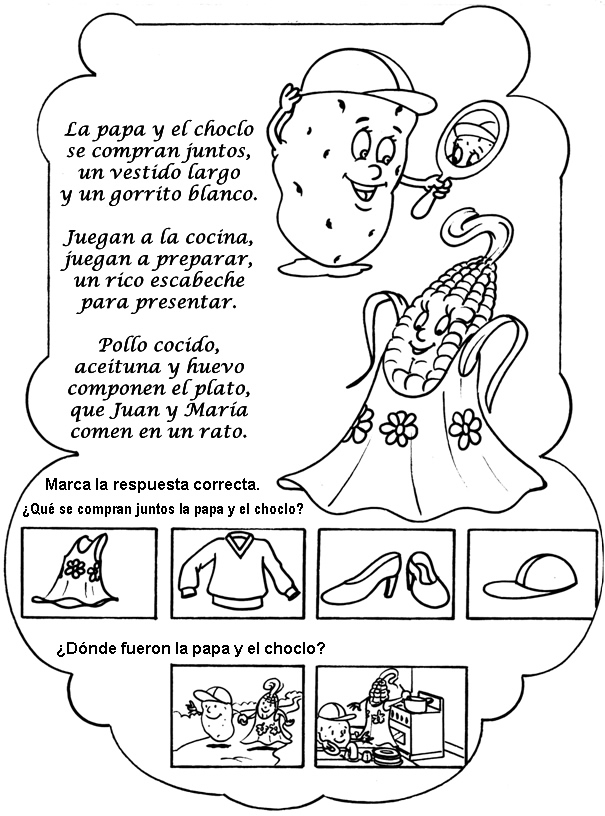 2) En conjunto con un adulto de tu familia, lee el siguiente texto, recorta, ordena la secuencia de las imágenes y luego pégalas en los recuadros. 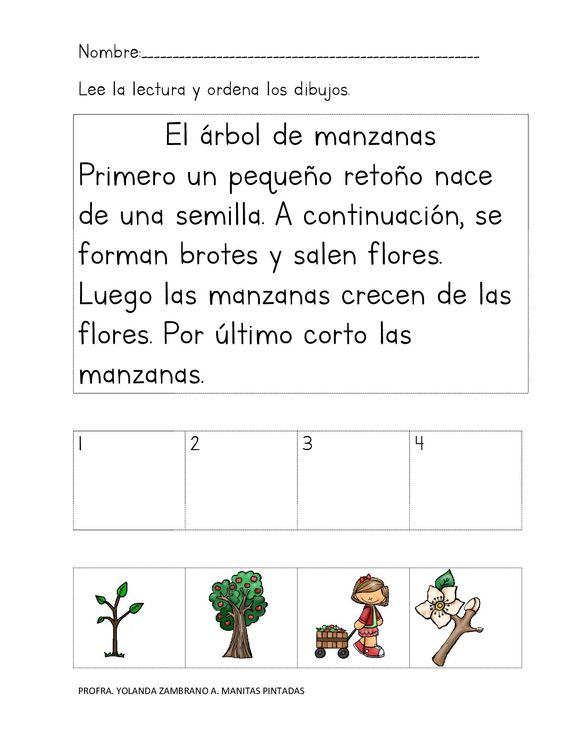 3) En conjunto con un integrante de tu familia lean siguiente texto y luego marca la alternativa correcta y colorea a Tomas.    	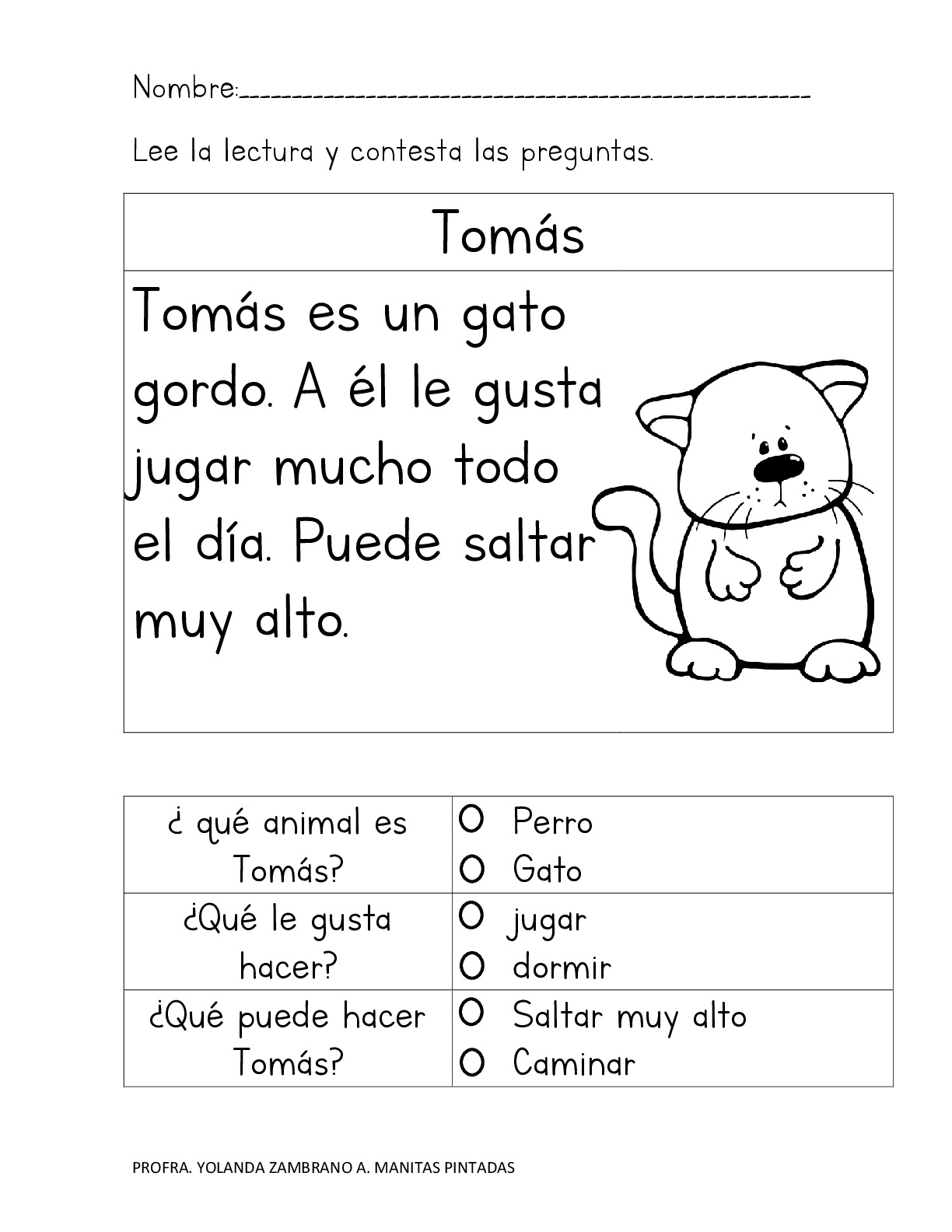 4) Lee junto a un adulto el siguiente texto y responde las preguntas que salen a continuación. 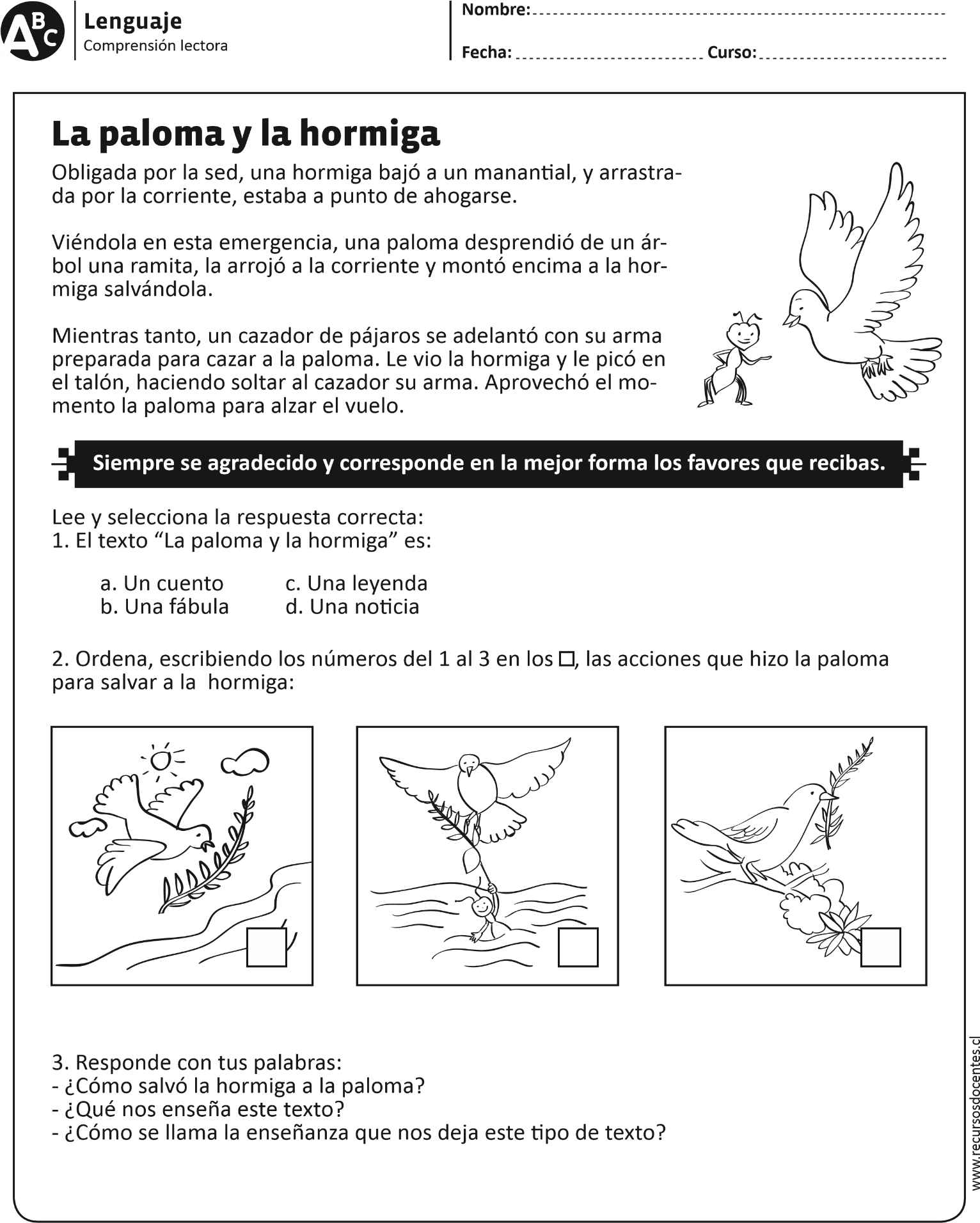 	LENGUAJE VERBAL GUÍA N°8	LENGUAJE VERBAL GUÍA N°8NOMBRE DE ESTUDIANTE:CURSO: HeterogéneoTransición I - IIFECHA: Del 18 al 22 de Mayo FECHA: Del 18 al 22 de Mayo OBJETIVO DE APRENDIZAJEOA2: Comprender textos orales como preguntas, explicaciones, relatos, instrucciones y algunos conceptos abstractos en distintas situaciones comunicativas, identificando la intencionalidad comunicativa de diversos interlocutores.OBJETIVO DE APRENDIZAJE TRANSVERSAL ÁMBITO: DESARROLLO PERSONAL Y SOCIALNÚCLEO: IDENTIDAD Y AUTONOMIA OA1:  Comunicar a los demás, emociones y sentimientos tales como: amor, miedo, alegría, ira, que le provocan diversas narraciones o situaciones observadas en forma directa o a través de TICs.Significado de TICs : Son todas las herramientas tecnológicas que se utilizan para compartir diferente tipo de información, como por ejemplo: computadoras, teléfonos móviles, televisores, reproductores portátiles de audio, etc.OBJETIVO DE APRENDIZAJEOA2: Comprender textos orales como preguntas, explicaciones, relatos, instrucciones y algunos conceptos abstractos en distintas situaciones comunicativas, identificando la intencionalidad comunicativa de diversos interlocutores.OBJETIVO DE APRENDIZAJE TRANSVERSAL ÁMBITO: DESARROLLO PERSONAL Y SOCIALNÚCLEO: IDENTIDAD Y AUTONOMIA OA1:  Comunicar a los demás, emociones y sentimientos tales como: amor, miedo, alegría, ira, que le provocan diversas narraciones o situaciones observadas en forma directa o a través de TICs.Significado de TICs : Son todas las herramientas tecnológicas que se utilizan para compartir diferente tipo de información, como por ejemplo: computadoras, teléfonos móviles, televisores, reproductores portátiles de audio, etc.OBJETIVO DE LA CLASE:-  Comprender contenidos de diversos tipos de textos. OBJETIVO DE LA CLASE:-  Comprender contenidos de diversos tipos de textos. SOLUCIONARIO O RESPUESTA ESPERADASOLUCIONARIO O RESPUESTA ESPERADANÚMERO DE PREGUNTARESPUESTA1.-1.- Lo que se juntan papa y choclo es: un vestido y un gorro blanco. 2.- Papa y choclo fueron a la cocina. 2.-En el recuadro numero 1: Se pega la rama pequeña con hojas.En el recuadro numero 2: se pega la rama con la florEn el recuadro numero 3: se pega el árbol con manzanas. En el recuadro numero 4: se pega la niña que lleva el cajón con manzanas. 3.- 1.- Gato 2.- jugar3.- saltar muy alto4.- 1.- alternativa B una fabula 2.- 1 cuadro número 2, 2 cuadro número 3, 3 cuadro numero 13.- 1) la hormiga pico en el talón al cazador      2) siempre hay que ser agradecido.      3) una moraleja Significado de moraleja: Es la enseñanza que deja un texto, algo que puedes aplicar en tu vida. 